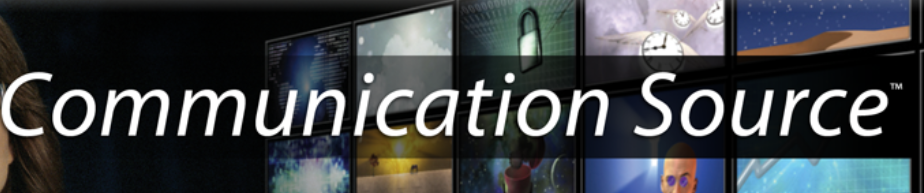 Communication Source, yüksek kaliteli EBSCO veri tabanları, Communication & Mass Media Complete ve Communication Abstracts’ın birleşiminden geliştirilmiş olup, iletişim, radyo, televizyon, sinema, basın, yayın ve ilgili diğer tüm alanlardaki en itibarlı ve güvenilir kaynaklara erişim sağlamaktadır. Hemen hemen hepsi hakemli olmak üzere yüzlerce dergi içeren ve kapsamı 1900’lere kadar uzanan Communication Source, bu disiplinler için hazırlanmış en kapsamlı tam metin veri tabanıdır. İçeriğinde;730’dan fazla tam metin dergi1.000’den fazla temel kaynak için özet ve indeks bilgisi18.000’e yakın terim içeren konu bazlı, taranabilir terimler sözlüğü120’den fazla tam metin kitapCommunication & Mass Media Complete veri tabanında olmayan 300’den fazla tam metin dergi1900’e kadar uzanan içerikÖne çıkan konular:• Araştırmacı Gazetecilik• Basın Yayın Teknikleri• Etkinlik Yönetimi• Gazetecilik• Görsel İletişim Tasarımı• Halkla İlişkiler ve Tanıtım• İletişim, Teknoloji ve  Küresel Kültür• İletişim Kuramları• İletişim Tarihi• Medya Çalışmaları• Medya Okuryazarlığı• Radyo• Reklamcılık• Sinema• TelevizyonVeri tabanı ile ilgili olarak;Erişim adresi: http://search.ebscohost.com/login.aspx?authtype=ip,uid&profile=ehost&defaultdb=cmsBaşlık listesi:  https://www.ebscohost.com/titleLists/cms-coverage.xls Konularına göre başlıklar:https://www.ebscohost.com/titleLists/cms-subject.xlsDetaylı bilgi: https://www.ebsco.com/products/research-databases/communication-source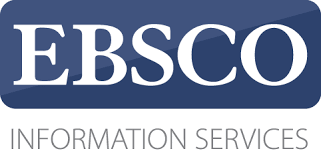 